SELEÇÃO DE COLABORADOR EXTERNO PARA OS PROJETOS DE EXTENSÃO 2020(Referente ao Edital 05/2020)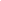 O Campus ________________, do Instituto Federal de Educação, Ciência e Tecnologia do Sudeste de Minas Gerais, torna público o presente Edital, contendo as normas e os procedimentos referentes à seleção simplificada de colaboradores externos para prestar apoio técnico e/ou acadêmico nas ações extensionistas desenvolvidas no Campus.DAS DISPOSIÇÕES PRELIMINARES1.1 Caberá ao candidato fazer o acompanhamento deste Edital, de seus resultados e demais publicações, no site do IF Sudeste MG Campus ________________________ (Link do site).1.2 A inscrição do candidato implicará o conhecimento e a tácita aceitação das normas e condições estabelecidas neste Edital, em relação às quais não poderá alegar desconhecimento.1.3 O presente instrumento tem como objetivo selecionar extensionista(s) colaborador(es) externo(s) para atuar em ações de extensão referentes ao Edital __/2020, no intuito de enriquecer a prática extensionista do IF Sudeste MG Campus _______________________. 1.3.1 Por Extensionista Colaborador Externo entende-se o indivíduo que poderá integrar a equipe como colaborador técnico, com conhecimentos relevantes da área temática na qual o projeto está classificado, podendo atuar como voluntário ou recebendo bolsas em conformidade com a Portaria nº 58/2014 – SETEC – MEC.1.4 Poderão inscrever-se neste processo seletivo somente profissionais que possuam os requisitos mínimos exigidos no Anexo I.1.5 A bolsa para extensionista colaborador externo (BEX-COL) será de até R$ 600,00/mês, para uma carga horária de 8 horas semanais;1.6 O cronograma deste processo seletivo obedecerá:2.  DAS INSCRIÇÕES2.1 O candidato a colaborador externo deverá se inscrever na ________________________________________________, no período definido no cronograma físico. 2.2 No ato da inscrição, o candidato a colaborador externo deverá apresentar a Ficha de Inscrição do Colaborador Externo (Anexo II), bem como, a seguinte documentação: I. Portfólio, quando for o caso. II. Curriculum Vitae ou Lattes. III. Documentação comprobatória da formação acadêmica e experiência profissional descritas no currículo. 2.3 As inscrições deverão ser efetuadas na ________________________________, no horário de _______________________________________.DO PROCESSO DE SELEÇÃO3.1 O Processo Seletivo será organizado e realizado pelo Coordenador da Ação Extensionista.3.2 O Processo de seleção será mediante análise de documentos exigidos no item 2.2 e entrevista com os candidatos.3.3  Em caso de empate, a seleção obedecerá aos seguintes critérios: Disponibilidade de tempo;Maior carga horária de experiência (1 ponto por ano).DIVULGAÇÃO DOS RESULTADOS4.1 A Diretoria de Extensão divulgará o resultado provisório no dia ____ de _______________ de 2020 no endereço eletrônico http://www._________________ e o resultado final será divulgado no dia ____ de ______________ de 2020.DOS RECURSOS5.1 Os recursos deverão ser protocolados pelo candidato, na Diretoria de Extensão, via requerimento, em tempo hábil, conforme cronograma estabelecido neste edital.DAS OBRIGAÇÕES DO EXTENSIONISTA COLABORADOR EXTERNO6.1 Estar subordinado ao coordenador do projeto, participando integralmente das atividades propostas pelo mesmo, respeitando a carga horário semanal (08 horas).6.2 Apresentar o relatório mensal de frequência no último dia de cada mês.DAS DISPOSIÇÕES GERAIS7.1 O colaborador externo não terá vínculo empregatício com o Campus _________________ do IF Sudeste MG.7.2 A qualquer tempo este edital poderá ser revogado ou retificado, no todo ou em parte, por motivo de interesse público ou restrições orçamentárias, sem que isso implique direito à indenização de qualquer natureza.7.3 A inscrição do Colaborador Externo implicará na aceitação total e incondicional das normas e instruções constantes deste Edital, bem como das normas Regulamentação do Programa Institucional de Apoio à Extensão (PIAEX), no âmbito do IF Sudeste MG (Resoluções CONSU/IF Sudeste MG NOS 022/2016, 006/2017, 024/2017).7.4 Estará sujeito à perda da bolsa do mês seguinte, o bolsista colaborador externo que não apresentar o relatório mensal de frequência no último dia de cada mês, ou não tiver frequência ou bom desempenho nas atividades relacionadas ao seu respectivo projeto de extensão.7.5 em caso de dúvidas sobre este Edital, o interessado deverá entrar em contato: ________________________________________________________._______________, ____ de _______ de 2020._________________________________________DIRETOR DE EXTENSÃO – IF do Sudeste de MG_______________________________________DIRETOR GERAL – IF do Sudeste de MGANEXO IDAS VAGAS E REQUISITOSAnexo IIFICHA DE INSCRIÇÃO DO COLABORADOR EXTERNO 
-----------------------------------------------------------------------------------------------------------------------ATIVIDADESDATA Lançamento do Edital Período de inscrições Seleção do(s) Colaborador(es) Externo(s) Resultado Provisório da Seleção do(s) Colaborador(es) Externo(s) Interposição de Recursos Referente Seleção de Colaboradores Externos Apreciação e julgamento dos recursos Resultado Final da Seleção de Colaborador(es) Externo(s) Assinatura dos Termos de Compromisso e entrega dos documentosInício das atividades do projeto do Programa Institucional de Apoio à Extensão Término das atividades do projeto do Programa Institucional de Apoio à Extensão Projeto / CoordenaçãoÁrea de atuaçãoFormação acadêmica e experiência profissional mínima exigidasN° de vagasDuração da Bolsa (Meses)01. DADOS DE IDENTIFICAÇÃO DO CANDIDATO01. DADOS DE IDENTIFICAÇÃO DO CANDIDATO01. DADOS DE IDENTIFICAÇÃO DO CANDIDATO01. DADOS DE IDENTIFICAÇÃO DO CANDIDATO01. DADOS DE IDENTIFICAÇÃO DO CANDIDATO01. DADOS DE IDENTIFICAÇÃO DO CANDIDATO01. DADOS DE IDENTIFICAÇÃO DO CANDIDATONOME COMPLETO:NOME COMPLETO:NOME COMPLETO:NOME COMPLETO:NOME COMPLETO:NOME COMPLETO:NOME COMPLETO:DATA DE NASCIMENTO:             /            /DATA DE NASCIMENTO:             /            /DATA DE NASCIMENTO:             /            /DATA DE NASCIMENTO:             /            /CPF:CPF:CPF:RG:RG:ÓRGÃO EMISSOR: ÓRGÃO EMISSOR: ÓRGÃO EMISSOR: DATA DE EMISSÃO:            /           /DATA DE EMISSÃO:            /           /ENDEREÇO:ENDEREÇO:ENDEREÇO:ENDEREÇO:ENDEREÇO:ENDEREÇO:ENDEREÇO:CEP:CIDADE:           CIDADE:           CIDADE:           CIDADE:           CIDADE:           UF:TELEFONE (s):TELEFONE (s):TELEFONE (s):E-MAIL:E-MAIL:E-MAIL:E-MAIL:02. DADOS PROFISSIONAIS DO CANDIDATO02. DADOS PROFISSIONAIS DO CANDIDATOFORMAÇÃO:INSTITUIÇÃO:PROFISSÃO:PROFISSÃO:03. DADOS DO PROJETO/ATIVIDADE DE EXTENSÃO	TÍTULO:NOME DO COORDENADOR:04. DISPONIBILIDADE DE HORÁRIO PARA DESENVOLVER AS ATIVIDADES	04. DISPONIBILIDADE DE HORÁRIO PARA DESENVOLVER AS ATIVIDADES	04. DISPONIBILIDADE DE HORÁRIO PARA DESENVOLVER AS ATIVIDADES	04. DISPONIBILIDADE DE HORÁRIO PARA DESENVOLVER AS ATIVIDADES	Dia da semanaManhãTardeNoiteSegunda-feiraTerça-feiraQuarta-feiraQuinta-feiraSexta-feira05. DECLARAÇÃO DO CANDIDATO À BOLSA05. DECLARAÇÃO DO CANDIDATO À BOLSADeclaro conhecer plenamente as normas contidas no Edital ____/2020 e na Resolução CONSU/IF Sudeste MG Nº 041/2019 que dispõe sobre o Programa Institucional de Apoio à Extensão (PIAEX) no âmbito do IF Sudeste MG.Declaro conhecer plenamente as normas contidas no Edital ____/2020 e na Resolução CONSU/IF Sudeste MG Nº 041/2019 que dispõe sobre o Programa Institucional de Apoio à Extensão (PIAEX) no âmbito do IF Sudeste MG.DATA:              /             /ASSINATURA:06. DOCUMENTOS ANEXADOS NO ATO DA INSCRIÇÃO
Protocolo n°: ________. Recebido em:  _____/_____/____      Recebido por: ___________________________